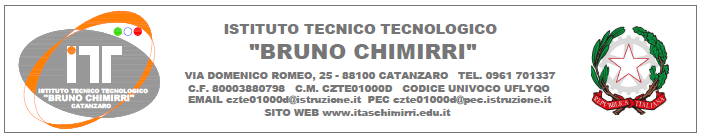 DOCUMENTI DA PRESENTARE PER IL PREFEZIONAMENTO DELL’ISCRIZIONE ALLA PRIMA CLASSE - A.S. 2024/2025TITOLO DI STUDIO (CERTIFICATO RILASCIATO DALLA SCUOLA MEDIA IN ATTESA DEL DIPLOMA ORIGINALE);CERTIFICATO DI NASCITA O AUTOCERTIFICAZIONECOPIA DEL LIBRETTO DELLE VACCINAZIONI O AUTOCERTIFICAZIONEN.1 FOTOGRAFIA FORMATO TESSERA:FOTOCOPIA DEL CODICE FISCALE;IL CONTRIBUTO VOLONTARIO VERRA’ COMUNICATO SUCCESSIVAMENTESI RACCOMANDA DI PORTARE LA DOCUMENTAZIONE RICHIESTA ENTRO E NON OLTRE IL MESE DI LUGLIO 